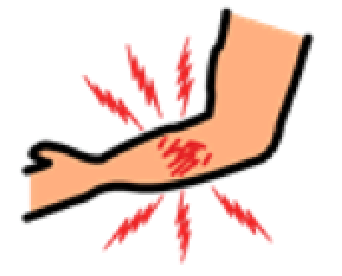 နာကျင်သည်PAIN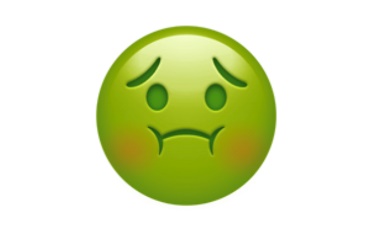 အသည်းကွဲNAUSEOUS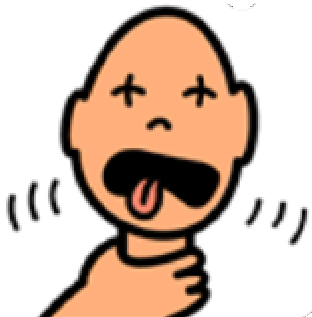 နင်ဆို့နေသည်CHOKING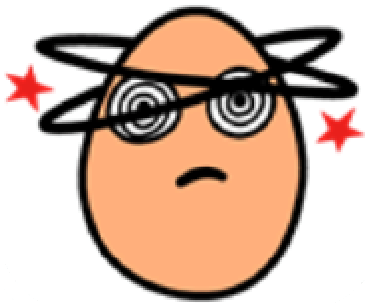 ခေါင်းမူးသည်DIZZY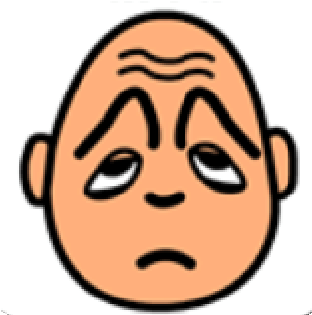 ပင်ပန်းသည်TIRED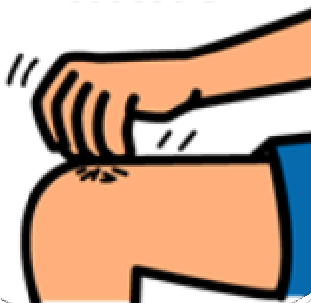 ယားယံသည်ITCHY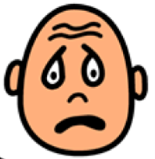 ကြောက်ရွံသည်I’M SCARED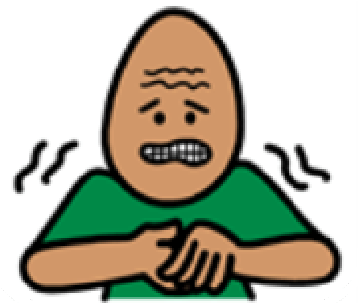 စိတ်လှုပ်ရှားသည်I’M NERVOUS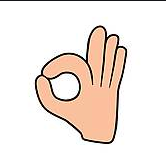 အဆင်ပြေပါသည်I’M OKAY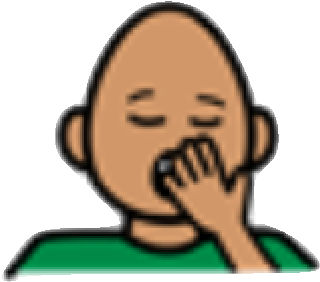 အိပ်ချင်သည်I’M TIRED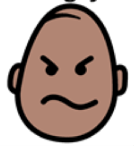 စိတ်ဆိုးသည်I’M ANGRY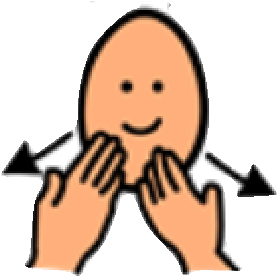 ကျေးဇူးတင်ပါသည်THANK YOUဆုတောင်းသူ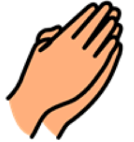 ခေါ်ပေးပါI NEED PRAYER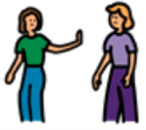 တယောက်တည်းနေပါရစေLEAVE ME ALONE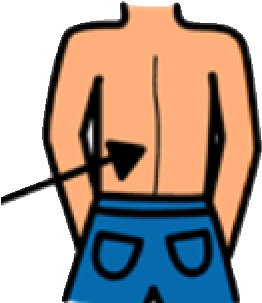 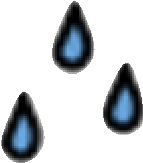 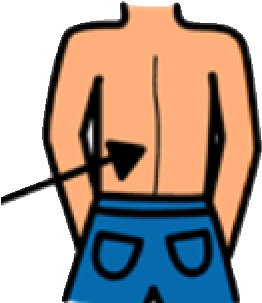 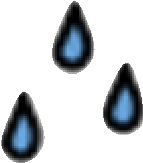 ချွေးထွက်များသည်I’M SWEATY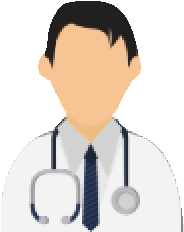 ဆရာ၀န်ခေါ်ပေးပါCALL THE DOCTOR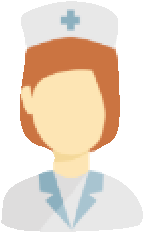 သူနာြပုခေါ်ပေးပါCALL THE NURSEငါ့မိသားစု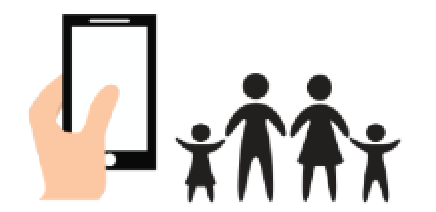 ခေါ်ပေးပါCALL MY FAMILYဟုတ်ကဲ့ YESဟုတ်ကဲ့ YESငါမသိဘူး   I DON’T KNOWငါမသိဘူး   I DON’T KNOWမဟုတ်ဘူး NOမဟုတ်ဘူး NO